Attività didattica svolta	A. S. 2021/22Pisa li 11-06-2022Il docente I.T.P.Prof. Alessandro Sartini	I rappresentanti degli studenti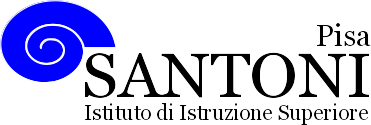 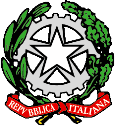 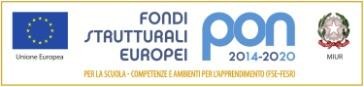 agraria agroalimentare agroindustria | chimica, materiali e biotecnologie | costruzioni, ambiente e territorio | sistema moda | servi| corso operatore del benessere | agenzia formativa Regione Toscana PI0626 – ISO9001agraria agroalimentare agroindustria | chimica, materiali e biotecnologie | costruzioni, ambiente e territorio | sistema moda | servi| corso operatore del benessere | agenzia formativa Regione Toscana PI0626 – ISO9001agraria agroalimentare agroindustria | chimica, materiali e biotecnologie | costruzioni, ambiente e territorio | sistema moda | servi| corso operatore del benessere | agenzia formativa Regione Toscana PI0626 – ISO9001www.e-santoni.edu.ite-mail: piis003007@istruzione.itPEC: piis003007@pecNome e cognome del docente: Sartini AlessandroNome e cognome del docente: Sartini AlessandroNome e cognome del docente: Sartini AlessandroNome e cognome del docente: Sartini AlessandroNome e cognome del docente: Sartini AlessandroNome e cognome del docente: Sartini AlessandroNome e cognome del docente: Sartini AlessandroDisciplina insegnata: Laboratorio Tecnologia e tecniche di rappresentazione graficaDisciplina insegnata: Laboratorio Tecnologia e tecniche di rappresentazione graficaDisciplina insegnata: Laboratorio Tecnologia e tecniche di rappresentazione graficaDisciplina insegnata: Laboratorio Tecnologia e tecniche di rappresentazione graficaDisciplina insegnata: Laboratorio Tecnologia e tecniche di rappresentazione graficaDisciplina insegnata: Laboratorio Tecnologia e tecniche di rappresentazione graficaDisciplina insegnata: Laboratorio Tecnologia e tecniche di rappresentazione graficaLibro/i di testo in uso: Il disegno per la modaLibro/i di testo in uso: Il disegno per la modaLibro/i di testo in uso: Il disegno per la modaLibro/i di testo in uso: Il disegno per la modaLibro/i di testo in uso: Il disegno per la modaLibro/i di testo in uso: Il disegno per la modaLibro/i di testo in uso: Il disegno per la modaClasse e Sez .......1 LN.......Classe e Sez .......1 LN.......Indirizzo di studioMODAIndirizzo di studioMODAIndirizzo di studioMODAN. studenti......................N. studenti......................Conoscenze (sapere)Conoscenze (sapere)Abilità (saper fare)Competenze(essere in grado di	)Competenze(essere in grado di	)Modulo n°1 Il disegno al computerIntroduzione all’uso di Autocad; schermata iniziale e tipologia dei comandi, apertura e salvataggio di un file, unità di misura; principali comandi necessari per il Disegno 2D e quotatura.Modulo n°1 Il disegno al computerIntroduzione all’uso di Autocad; schermata iniziale e tipologia dei comandi, apertura e salvataggio di un file, unità di misura; principali comandi necessari per il Disegno 2D e quotatura.Saper eseguire, con l’uso del computer, la rappresentazione di solidi complessi, anche sezionati, in proiezione ortogonale.Essere in grado di gestire i principali comandi di disegno automatico;capire la filosofia dei comandi ed essere in grado di risolvere situazioni problematiche.Essere in grado di gestire i principali comandi di disegno automatico;capire la filosofia dei comandi ed essere in grado di risolvere situazioni problematiche.OBIETTIVI	MINIMIOBIETTIVI	MINIMIOBIETTIVI	MINIMIOBIETTIVI	MINIMIConoscenze (sapere)Abilità (saper fare)Modulo n°1 Il disegno al computerIntroduzione all’uso di Autocad; schermata iniziale e tipologia dei comandi, apertura e salvataggio di un file, unità di misura; principali comandi necessari per il Disegno 2D e quotatura.Saper eseguire, con l’uso del computer, la rappresentazione di   solidi complessi, anche sezionati.